UNIVERSIDAD DE GUADALAJARACENTRO UNIVERSITARIO DE CIENCIAS EXACTAS E INGENIERÍADIVISIÓN DE INGENIERÍAS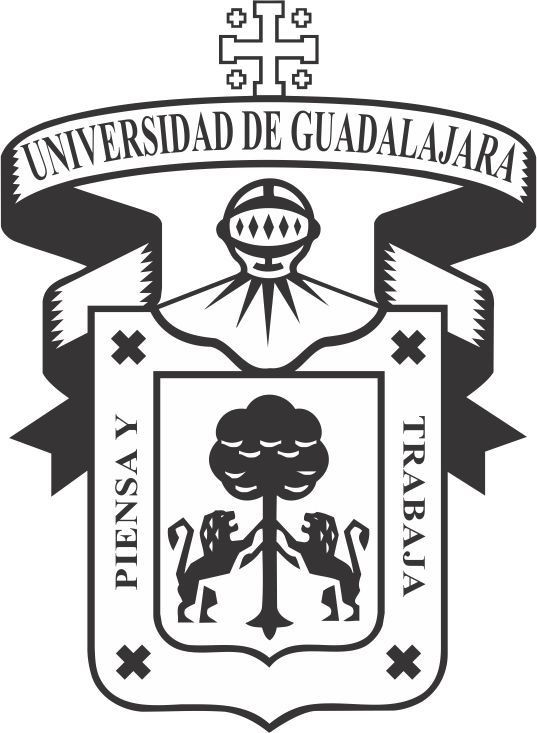 DOCTORADO EN CIENCIAS EN INGENIERÍA QUÍMICA AVANCE DE TESIS DE DOCTORADO (I,II,III,IV o V)“TITULO DE LA TESIS”PRESENTAALUMNODIRECTOR DE TESISNombre del director      VOBO  firmaPROFESOR  Nombre del profesor     VOBO firmaGUADALAJARA, JAL., A dia DE mes DE 20XX INDICERESUMEN………………………………………………………no de paginaUn panorama general del contenido de la tesis, describiendo brevemente los principales temas tratadosINTRODUCCIÓN…………………………………………………no de pagina2.1 Antecedentes……………………………………………………………………… … no de pagina2.2 Justificación ……………………………………………………………………… … no de pagina2.3 Objetivos  ……………………………………………………………………… … no de paginaMARCO TEORICO…………………………………………………………… … no de pagina3.1 Aspectos basicos en los cuales se apoya el trabajo como descripcion de los materiales y sus propiedades ……………………………………………………………………… … no de pagina3.2 Otros temas……………………………………………………………… … no de pagina   3.2.1 Subtemas……………………………………………………………………… … no de pagina3.3 Otros ……………………………………………………………………… … no de paginaEXPERIMENTACIÓN………………………………………………………… … no de pagina4.1 Materiales……………………………………………………………………… … no de pagina4.2 Procedimientos experimentales………………………………………………… … no de pagina 4.3 Caracterización ……………………………………………………………………… … no de pagina    4.3.1 Subtemas ……………………………………………………………………… … no de paginaRESULTADOS Y DISCUSIÓN………………………………………… … no de paginaSe presentan los resultados en tablas y figuras así como su discusión.5.1 Primer tema……………………………………………………………………… … no de pagina5.2 Segundo tema ……………………………………………………………………… … no de pagina   5.2.3 Subtema……………………………………………………………………… … no de paginaCONCLUSIONES………………………………………………………………… … no de paginaSe muestran las conclusiones obtenidas después del análisis y discusión de los resultadosREFERENCIASCapítulos  Times New Roman 14Subcapítulos   Times New Roman 12Texto e índice     Times New Roman 12Interlineado  1.5Márgenes 2.5 cm arriba, abajo, izquierda y derecha